17APRILE 2018"MATCHMAKING DAY"Scheda di iscrizione partecipanti B2B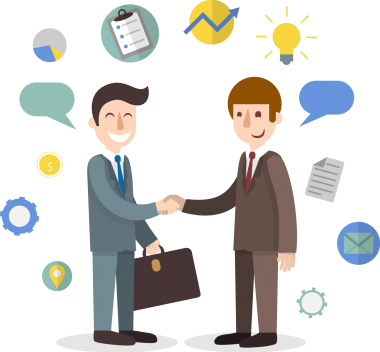 h. 14.00 – 16.00sessione di MATCHINGc/o AREA RICERCA CNR Via A. Corti 12 Milano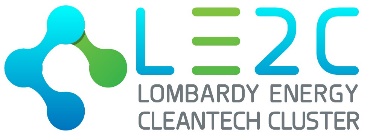 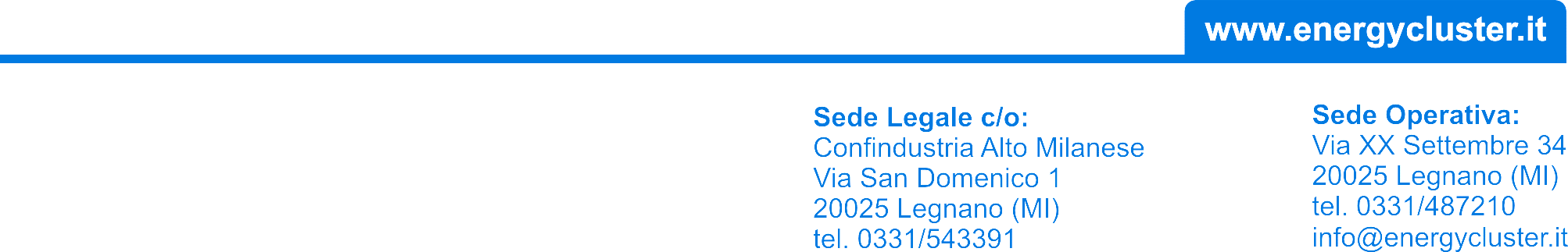 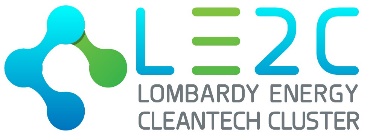 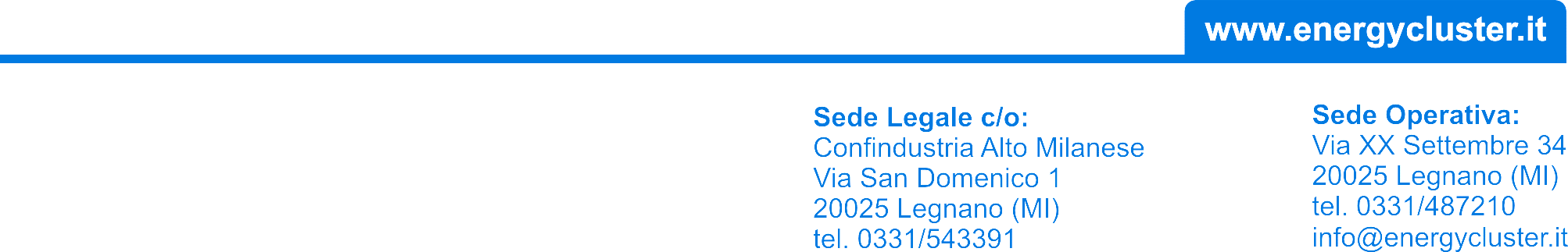 Si prega di restituire la presente scheda compilata (in formato WORD)entro il 6 aprile 2018 a:	staff@energycluster.itG r a z i eNOME AZIENDA:NOME AZIENDA:NOME AZIENDA:NOME AZIENDA:Inserire foto partecipanteNome:Nome:Cognome:Inserire foto partecipanteE-mail:E-mail:Ruolo:Sito internet:Sito internet:Sito internet:Contatto telefonico:ASSOCIATO A LOMBARDY ENERGY CLEANTECH CLUSTERSì NOASSOCIATO A LOMBARDY ENERGY CLEANTECH CLUSTERSì NOASSOCIATO A LOMBARDY ENERGY CLEANTECH CLUSTERSì NOASSOCIATO A LOMBARDY ENERGY CLEANTECH CLUSTERSì NODescrizioneDescrizioneSettore di interesseSettore di interesse Efficienza Energetica Gestione e depurazione delle acque Trattamento fumi e aria Servizi Ambientali Power Generation Energia Nucleare Energia Rinnovabile  Trasmissione e distribuzione energia ICT Edilizia Sostenibile Altro (specificare): ________________________ Efficienza Energetica Gestione e depurazione delle acque Trattamento fumi e aria Servizi Ambientali Power Generation Energia Nucleare Energia Rinnovabile  Trasmissione e distribuzione energia ICT Edilizia Sostenibile Altro (specificare): ________________________Interesse per incontroInteresse per incontroAzienda Università/centro di ricercaAzienda Università/centro di ricercaCosa offroCosa offroCosa cercoCosa cerco